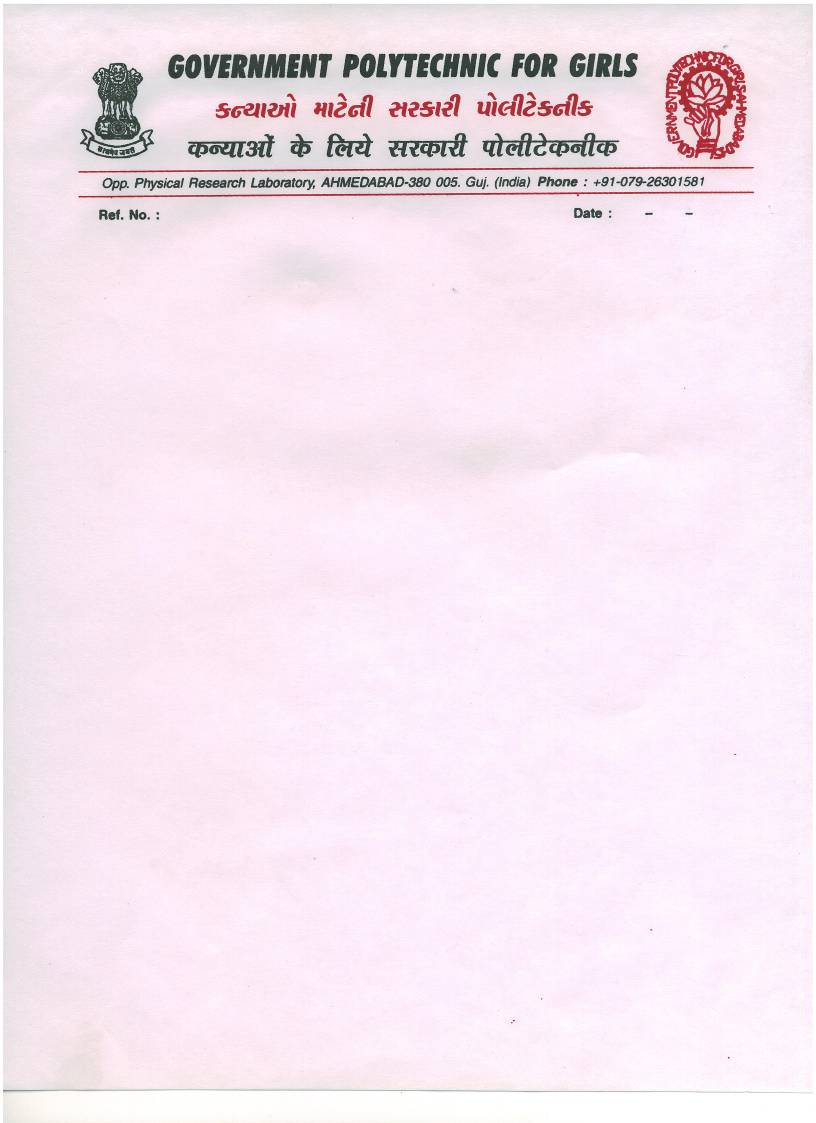 Date: 24-6-2021Report on Webinar - “Venture beyond your comfort zone- Higher Studies outside India”Alumni Association of Government Polytechnic for Girls, Ahmedabad organised a Webinar for the benefit of current students. The technical support was provided by Knowlistic world learning foundation. The webinar was moderated by Ms. Tejal Vasavda, who is Director of American Corner.  The speaker of the webinar was Ms. Janet Turner, who is Center Head & Sr. Adviser, of Education USA Ahmedabad. The webinar discussed about the prospects for studying abroad. The seminar also discussed about the how to proceed to go about studying abroad.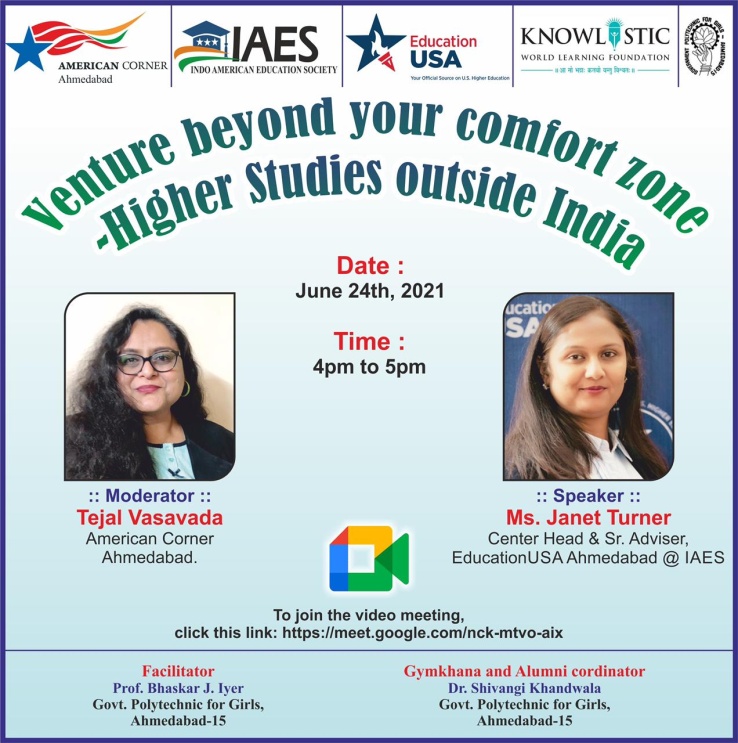 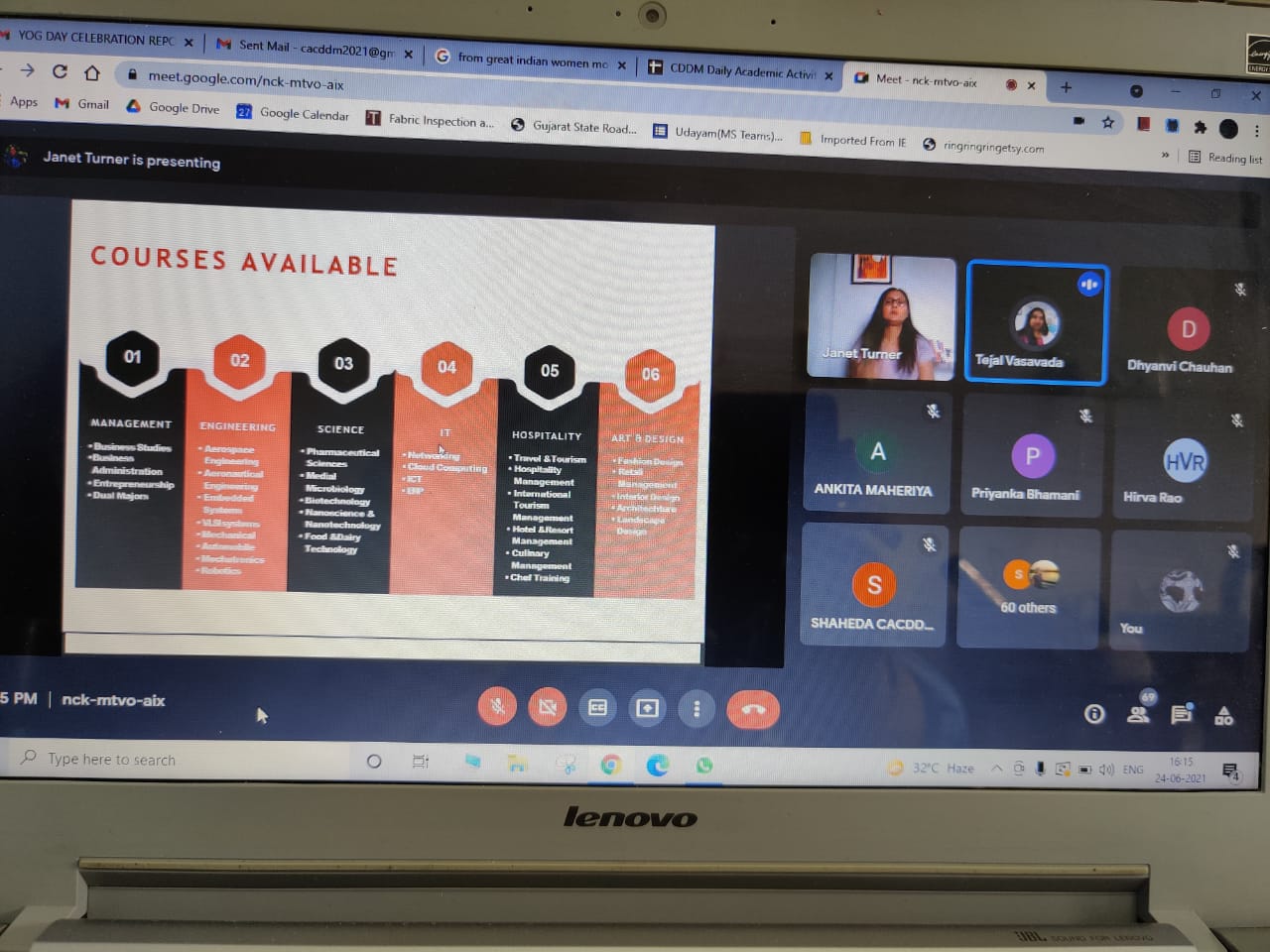 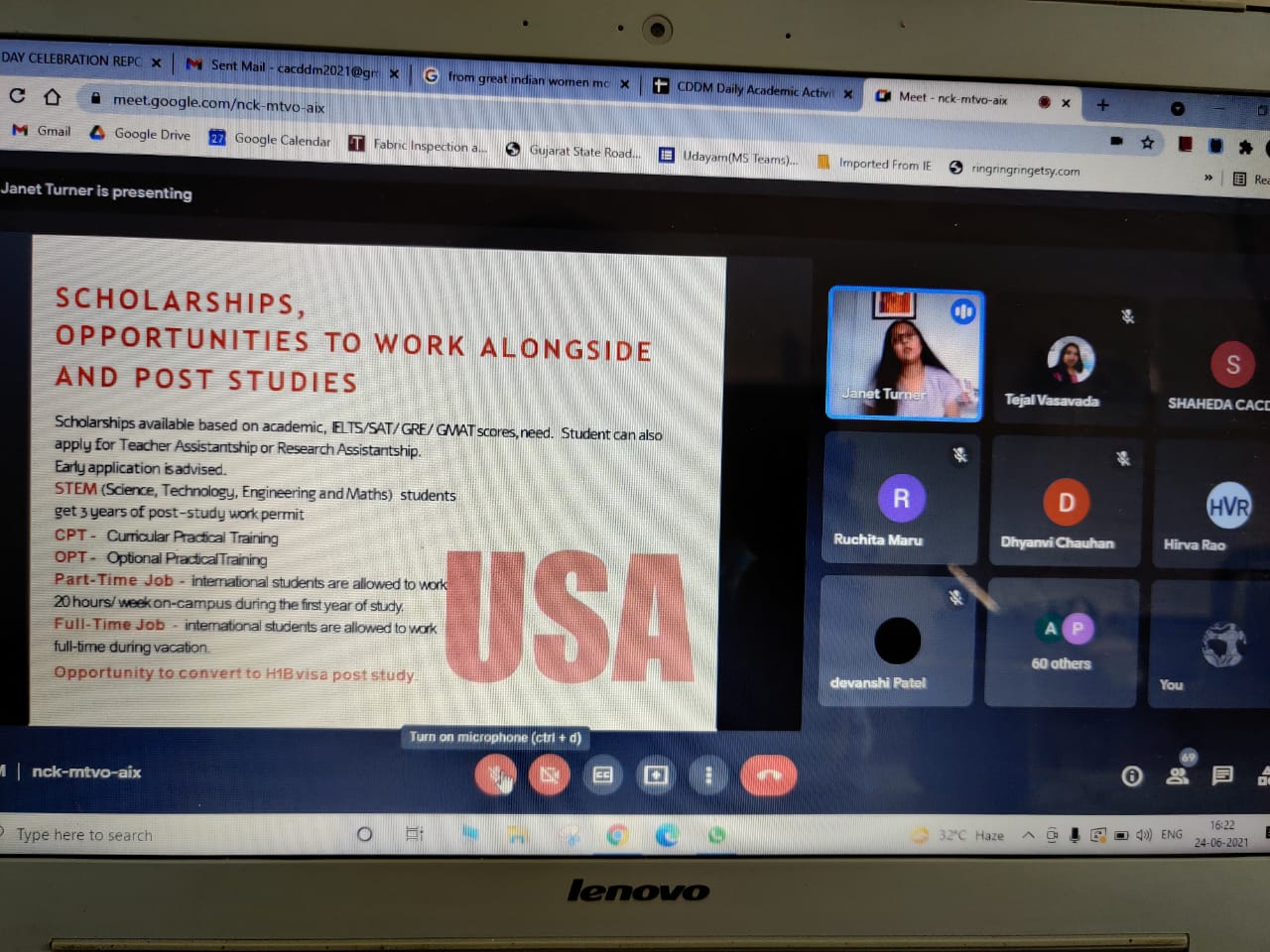 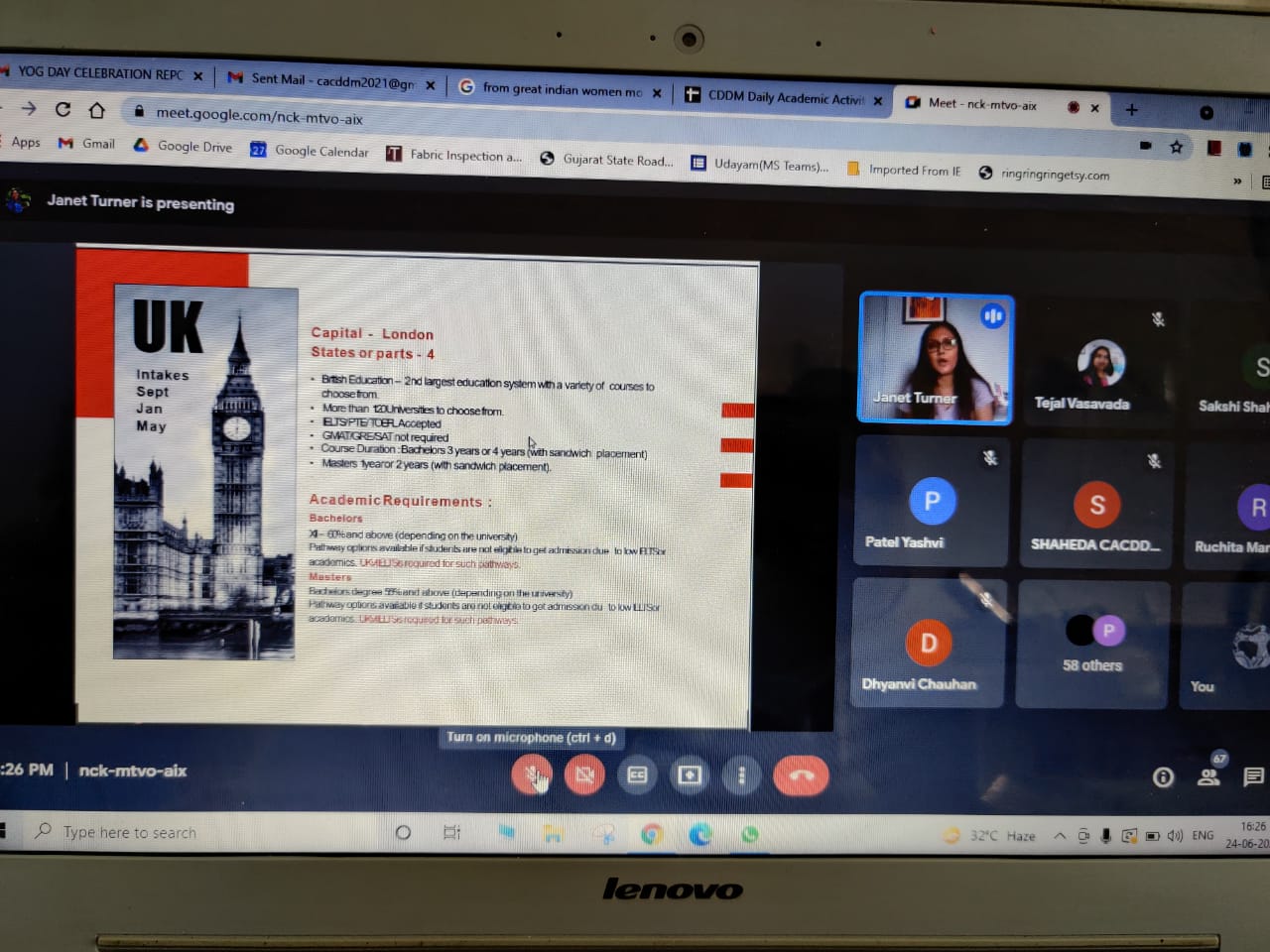 